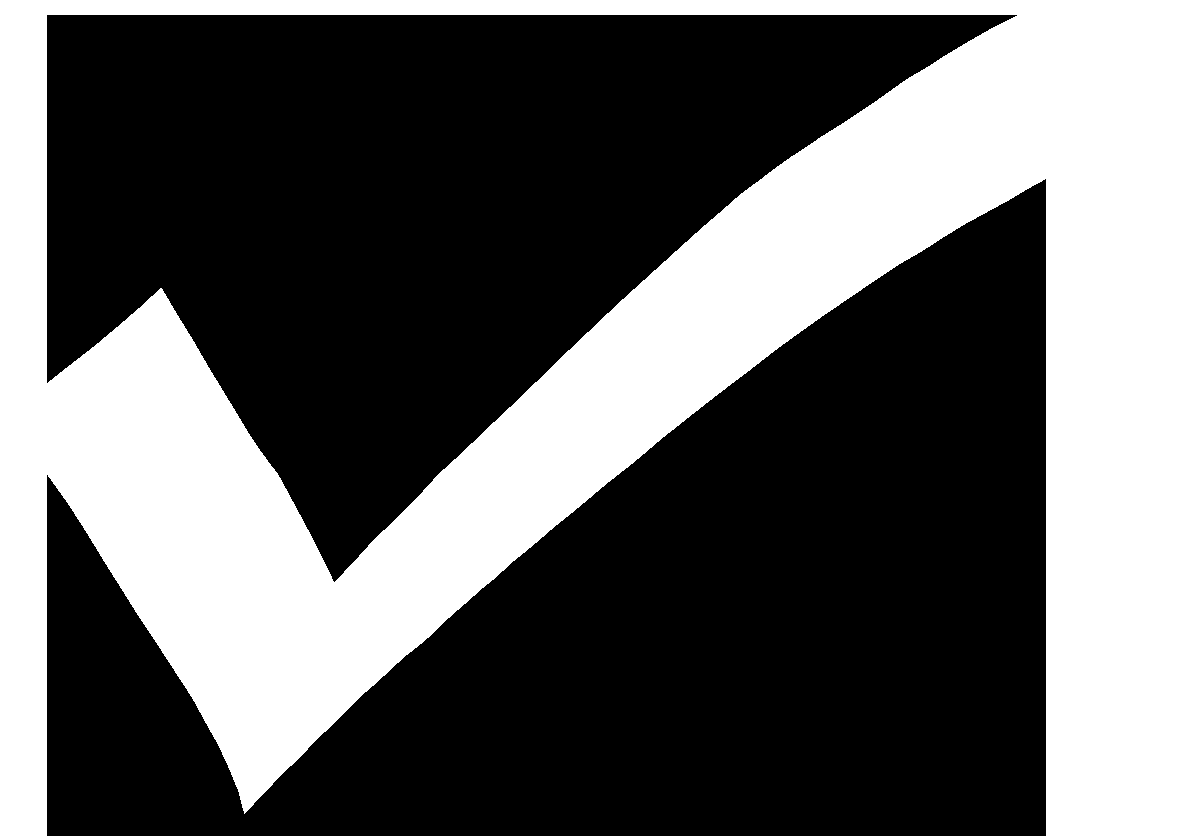 FRVPC Meeting Secretary Minutes - DRAFTSubmitted by: Lisa Schroeder, SecretaryDate: October 26, 2014Time:  2:00 pmLocation: Barrington Hills Riding Center, Barrington Hills, ILFRVPC Meeting Secretary Minutes - DRAFTSubmitted by: Lisa Schroeder, SecretaryDate: October 26, 2014Time:  2:00 pmLocation: Barrington Hills Riding Center, Barrington Hills, ILFRVPC Meeting Secretary Minutes - DRAFTSubmitted by: Lisa Schroeder, SecretaryDate: October 26, 2014Time:  2:00 pmLocation: Barrington Hills Riding Center, Barrington Hills, ILFRVPC Meeting Secretary Minutes - DRAFTSubmitted by: Lisa Schroeder, SecretaryDate: October 26, 2014Time:  2:00 pmLocation: Barrington Hills Riding Center, Barrington Hills, ILMeeting called by:Meeting called by:Judy Freeman, DCType of meeting:2014 Annual Meeting2014 Annual MeetingThose highlighted attended:Those highlighted attended:Those highlighted attended:Those highlighted attended:Those highlighted attended:Those highlighted attended:Judy Freeman called meeting to order at 2:10 p.m.ROLL CALL: Lisa Schroeder, Secretary, completed the roll call. APPROVAL OF MINUTES The minutes of the October 27, 2013 annual meeting (attached) were motioned for approval by Stephanie and seconded by Chuck Prettyman.  The minutes were approved by voice vote.DC REPORTJudy reported on the Club’s 2014 activities. Highlights included:Rally Participation:Quiz – 5 membersDressage – 5 members plus 2 stable managersShow Jump – 2 members plus 1 stable managerD Rally – cancelledEventing Rally – 2 membersTet Rally – 8 membersClub certifications:                            Rachel Barrett	          C-2 HM			Elizabeth Clarke	C+			Josa Comstock	C-2			Simon Comstock	D-2 flat and jumping			Alex Freeman	          C+			Bella Gagen	          C-1			Julia Gilman	          D-3			Kailey Knoop	          D-3 flat and jumping			Kendall Knoop	D-3 flat			Kayli McMorris	D-2			Ceara Mulvey	          C-2 HM			Hana Nabulsi	          D-1			Maggie Piecz	          D-3			Emily Prettyman	D-3 hm and flat, D-2 jumping			Jordyn Stavrop	C+			Savannah Van Vuren D-2			Gabrielle Yashinsky	C-1			Sabrina Yashinsky	D-3			Grace Zachar	          C-1Camp -17 campers attended FRVPC camp in August.  Barb McMorris coordinated camp. Two counselors and three volunteers (members) assisted. Special Event - Members participated in The Hills are Alive, a celebration in Barrington Hills earlier this month.  Jennifer Rousseau, lead instructor, organized a demonstration of the levels of progression in Pony Club. During the demonstration, she explained the key concepts at each level.  The program was well received by local residents who support Barrington Hills Riding Center.Member Awards – Judy Freeman noted that the annual member awards are scheduled for the Club’s Christmas Party in December.REPORT OF NOMINATING COMMITTEE    Lauren Foos presented the Nominating Committee Report.  The Committee members are Maureen Prettyman, Lauren Foos and Vicki Kelly and Lauren Clarke.  Judy called for nominations from the floor. There were none.  She then stated for the Sponsors the proposed 2015 Board, including: DC, Joint DCs, Treasurer and Secretary. Nine Sponsors voted to approve appointments for DC and Joint DCs to the Regional Supervisor and elect the Treasurer and Secretary. After motion by Chuck and second by Mike Zachar, the 2015 Board was approved unanimously as follows:DC – Maria StoweJoint DC’s – Lisa Hamiel, Jackie Knoop, Jamie Van VurenTreasurer – Judy FreemanSecretary – Stephanie DoubekCOMMITTEE/TEAM PARTICIPATIONJudy reviewed some of the Club’s Committees and team activities. Discussion ensued. FINANCIAL PLANDetermination of 2015 Sponsor Fee. Judy requested approval of the Club’s proposed $1 sponsor fee. After discussion and upon motion by Chuck, second by Lauren, the 2015 sponsor fee of $1 was approved by voice vote.Determination of 2015 Club Member Dues. -  Judy requested approval of the Club’s proposed member dues. After discussion and upon motion by Chuck, second by Vicki, the 2015 member dues of $50 were approved by voice vote.Proposed 2015 Budget. Maria reviewed the Club’s proposed 2014 budget (attached). TREASURER’S REPORTMaria reviewed the Club’s financial statements, which included the Profit/Loss Statement and Balance Sheet (attached).  After discussion and upon motion by Chuck, seconded by Maureen, the Treasurer’s Financial Report, including the 2015 budget, was approved by voice vote.    2015 CALENDARJudy reviewed the Club’s 2015 activities calendar, including: 2015 Rallies Unmounted lessons – Sundays (once per month) from 12:00 p.m. -2:00 p.m.Junior Pony Club – Schedule variesMini Event – May 17-18, 2015Horse Trials – June 19-21, 2015Members were encouraged to evaluate which opportunities they might be well suited for, discuss opportunities with stewards or organizers, and make sure that they have set aside important dates for club activities that require several volunteer hours. After discussion and upon motion by Maureen and second by Mike Zachar, the 2015 calendar was approved by voice vote.USPC ANNUAL FUNDJudy discussed an opportunity for the Club make a donation to the USPC, as done in the prior years. After discussion and upon motion by Judy, second by Chuck, a donation of $500 to the USPC was approved by voice vote. ANY OTHER BUSINESSJan Nestrud and Deb Gallagher discussed Fox Hunting opportunities for members. Leah Lazzari reviewed Club apparel.  Judy asked fora volunteer to coordinate the Club’s Holiday party—Lauren accepted.ADJOURNJudy adjourned the meeting at 3:10 p.m.Documents distributed:October 27, 2013 minutesAgenda2015 Budget2014 Treasurer’s Financial Reports:Profit/Loss StatementBalance SheetDocuments available:Report of DCSponsor ListJudy Freeman called meeting to order at 2:10 p.m.ROLL CALL: Lisa Schroeder, Secretary, completed the roll call. APPROVAL OF MINUTES The minutes of the October 27, 2013 annual meeting (attached) were motioned for approval by Stephanie and seconded by Chuck Prettyman.  The minutes were approved by voice vote.DC REPORTJudy reported on the Club’s 2014 activities. Highlights included:Rally Participation:Quiz – 5 membersDressage – 5 members plus 2 stable managersShow Jump – 2 members plus 1 stable managerD Rally – cancelledEventing Rally – 2 membersTet Rally – 8 membersClub certifications:                            Rachel Barrett	          C-2 HM			Elizabeth Clarke	C+			Josa Comstock	C-2			Simon Comstock	D-2 flat and jumping			Alex Freeman	          C+			Bella Gagen	          C-1			Julia Gilman	          D-3			Kailey Knoop	          D-3 flat and jumping			Kendall Knoop	D-3 flat			Kayli McMorris	D-2			Ceara Mulvey	          C-2 HM			Hana Nabulsi	          D-1			Maggie Piecz	          D-3			Emily Prettyman	D-3 hm and flat, D-2 jumping			Jordyn Stavrop	C+			Savannah Van Vuren D-2			Gabrielle Yashinsky	C-1			Sabrina Yashinsky	D-3			Grace Zachar	          C-1Camp -17 campers attended FRVPC camp in August.  Barb McMorris coordinated camp. Two counselors and three volunteers (members) assisted. Special Event - Members participated in The Hills are Alive, a celebration in Barrington Hills earlier this month.  Jennifer Rousseau, lead instructor, organized a demonstration of the levels of progression in Pony Club. During the demonstration, she explained the key concepts at each level.  The program was well received by local residents who support Barrington Hills Riding Center.Member Awards – Judy Freeman noted that the annual member awards are scheduled for the Club’s Christmas Party in December.REPORT OF NOMINATING COMMITTEE    Lauren Foos presented the Nominating Committee Report.  The Committee members are Maureen Prettyman, Lauren Foos and Vicki Kelly and Lauren Clarke.  Judy called for nominations from the floor. There were none.  She then stated for the Sponsors the proposed 2015 Board, including: DC, Joint DCs, Treasurer and Secretary. Nine Sponsors voted to approve appointments for DC and Joint DCs to the Regional Supervisor and elect the Treasurer and Secretary. After motion by Chuck and second by Mike Zachar, the 2015 Board was approved unanimously as follows:DC – Maria StoweJoint DC’s – Lisa Hamiel, Jackie Knoop, Jamie Van VurenTreasurer – Judy FreemanSecretary – Stephanie DoubekCOMMITTEE/TEAM PARTICIPATIONJudy reviewed some of the Club’s Committees and team activities. Discussion ensued. FINANCIAL PLANDetermination of 2015 Sponsor Fee. Judy requested approval of the Club’s proposed $1 sponsor fee. After discussion and upon motion by Chuck, second by Lauren, the 2015 sponsor fee of $1 was approved by voice vote.Determination of 2015 Club Member Dues. -  Judy requested approval of the Club’s proposed member dues. After discussion and upon motion by Chuck, second by Vicki, the 2015 member dues of $50 were approved by voice vote.Proposed 2015 Budget. Maria reviewed the Club’s proposed 2014 budget (attached). TREASURER’S REPORTMaria reviewed the Club’s financial statements, which included the Profit/Loss Statement and Balance Sheet (attached).  After discussion and upon motion by Chuck, seconded by Maureen, the Treasurer’s Financial Report, including the 2015 budget, was approved by voice vote.    2015 CALENDARJudy reviewed the Club’s 2015 activities calendar, including: 2015 Rallies Unmounted lessons – Sundays (once per month) from 12:00 p.m. -2:00 p.m.Junior Pony Club – Schedule variesMini Event – May 17-18, 2015Horse Trials – June 19-21, 2015Members were encouraged to evaluate which opportunities they might be well suited for, discuss opportunities with stewards or organizers, and make sure that they have set aside important dates for club activities that require several volunteer hours. After discussion and upon motion by Maureen and second by Mike Zachar, the 2015 calendar was approved by voice vote.USPC ANNUAL FUNDJudy discussed an opportunity for the Club make a donation to the USPC, as done in the prior years. After discussion and upon motion by Judy, second by Chuck, a donation of $500 to the USPC was approved by voice vote. ANY OTHER BUSINESSJan Nestrud and Deb Gallagher discussed Fox Hunting opportunities for members. Leah Lazzari reviewed Club apparel.  Judy asked fora volunteer to coordinate the Club’s Holiday party—Lauren accepted.ADJOURNJudy adjourned the meeting at 3:10 p.m.Documents distributed:October 27, 2013 minutesAgenda2015 Budget2014 Treasurer’s Financial Reports:Profit/Loss StatementBalance SheetDocuments available:Report of DCSponsor ListJudy Freeman called meeting to order at 2:10 p.m.ROLL CALL: Lisa Schroeder, Secretary, completed the roll call. APPROVAL OF MINUTES The minutes of the October 27, 2013 annual meeting (attached) were motioned for approval by Stephanie and seconded by Chuck Prettyman.  The minutes were approved by voice vote.DC REPORTJudy reported on the Club’s 2014 activities. Highlights included:Rally Participation:Quiz – 5 membersDressage – 5 members plus 2 stable managersShow Jump – 2 members plus 1 stable managerD Rally – cancelledEventing Rally – 2 membersTet Rally – 8 membersClub certifications:                            Rachel Barrett	          C-2 HM			Elizabeth Clarke	C+			Josa Comstock	C-2			Simon Comstock	D-2 flat and jumping			Alex Freeman	          C+			Bella Gagen	          C-1			Julia Gilman	          D-3			Kailey Knoop	          D-3 flat and jumping			Kendall Knoop	D-3 flat			Kayli McMorris	D-2			Ceara Mulvey	          C-2 HM			Hana Nabulsi	          D-1			Maggie Piecz	          D-3			Emily Prettyman	D-3 hm and flat, D-2 jumping			Jordyn Stavrop	C+			Savannah Van Vuren D-2			Gabrielle Yashinsky	C-1			Sabrina Yashinsky	D-3			Grace Zachar	          C-1Camp -17 campers attended FRVPC camp in August.  Barb McMorris coordinated camp. Two counselors and three volunteers (members) assisted. Special Event - Members participated in The Hills are Alive, a celebration in Barrington Hills earlier this month.  Jennifer Rousseau, lead instructor, organized a demonstration of the levels of progression in Pony Club. During the demonstration, she explained the key concepts at each level.  The program was well received by local residents who support Barrington Hills Riding Center.Member Awards – Judy Freeman noted that the annual member awards are scheduled for the Club’s Christmas Party in December.REPORT OF NOMINATING COMMITTEE    Lauren Foos presented the Nominating Committee Report.  The Committee members are Maureen Prettyman, Lauren Foos and Vicki Kelly and Lauren Clarke.  Judy called for nominations from the floor. There were none.  She then stated for the Sponsors the proposed 2015 Board, including: DC, Joint DCs, Treasurer and Secretary. Nine Sponsors voted to approve appointments for DC and Joint DCs to the Regional Supervisor and elect the Treasurer and Secretary. After motion by Chuck and second by Mike Zachar, the 2015 Board was approved unanimously as follows:DC – Maria StoweJoint DC’s – Lisa Hamiel, Jackie Knoop, Jamie Van VurenTreasurer – Judy FreemanSecretary – Stephanie DoubekCOMMITTEE/TEAM PARTICIPATIONJudy reviewed some of the Club’s Committees and team activities. Discussion ensued. FINANCIAL PLANDetermination of 2015 Sponsor Fee. Judy requested approval of the Club’s proposed $1 sponsor fee. After discussion and upon motion by Chuck, second by Lauren, the 2015 sponsor fee of $1 was approved by voice vote.Determination of 2015 Club Member Dues. -  Judy requested approval of the Club’s proposed member dues. After discussion and upon motion by Chuck, second by Vicki, the 2015 member dues of $50 were approved by voice vote.Proposed 2015 Budget. Maria reviewed the Club’s proposed 2014 budget (attached). TREASURER’S REPORTMaria reviewed the Club’s financial statements, which included the Profit/Loss Statement and Balance Sheet (attached).  After discussion and upon motion by Chuck, seconded by Maureen, the Treasurer’s Financial Report, including the 2015 budget, was approved by voice vote.    2015 CALENDARJudy reviewed the Club’s 2015 activities calendar, including: 2015 Rallies Unmounted lessons – Sundays (once per month) from 12:00 p.m. -2:00 p.m.Junior Pony Club – Schedule variesMini Event – May 17-18, 2015Horse Trials – June 19-21, 2015Members were encouraged to evaluate which opportunities they might be well suited for, discuss opportunities with stewards or organizers, and make sure that they have set aside important dates for club activities that require several volunteer hours. After discussion and upon motion by Maureen and second by Mike Zachar, the 2015 calendar was approved by voice vote.USPC ANNUAL FUNDJudy discussed an opportunity for the Club make a donation to the USPC, as done in the prior years. After discussion and upon motion by Judy, second by Chuck, a donation of $500 to the USPC was approved by voice vote. ANY OTHER BUSINESSJan Nestrud and Deb Gallagher discussed Fox Hunting opportunities for members. Leah Lazzari reviewed Club apparel.  Judy asked fora volunteer to coordinate the Club’s Holiday party—Lauren accepted.ADJOURNJudy adjourned the meeting at 3:10 p.m.Documents distributed:October 27, 2013 minutesAgenda2015 Budget2014 Treasurer’s Financial Reports:Profit/Loss StatementBalance SheetDocuments available:Report of DCSponsor ListJudy Freeman called meeting to order at 2:10 p.m.ROLL CALL: Lisa Schroeder, Secretary, completed the roll call. APPROVAL OF MINUTES The minutes of the October 27, 2013 annual meeting (attached) were motioned for approval by Stephanie and seconded by Chuck Prettyman.  The minutes were approved by voice vote.DC REPORTJudy reported on the Club’s 2014 activities. Highlights included:Rally Participation:Quiz – 5 membersDressage – 5 members plus 2 stable managersShow Jump – 2 members plus 1 stable managerD Rally – cancelledEventing Rally – 2 membersTet Rally – 8 membersClub certifications:                            Rachel Barrett	          C-2 HM			Elizabeth Clarke	C+			Josa Comstock	C-2			Simon Comstock	D-2 flat and jumping			Alex Freeman	          C+			Bella Gagen	          C-1			Julia Gilman	          D-3			Kailey Knoop	          D-3 flat and jumping			Kendall Knoop	D-3 flat			Kayli McMorris	D-2			Ceara Mulvey	          C-2 HM			Hana Nabulsi	          D-1			Maggie Piecz	          D-3			Emily Prettyman	D-3 hm and flat, D-2 jumping			Jordyn Stavrop	C+			Savannah Van Vuren D-2			Gabrielle Yashinsky	C-1			Sabrina Yashinsky	D-3			Grace Zachar	          C-1Camp -17 campers attended FRVPC camp in August.  Barb McMorris coordinated camp. Two counselors and three volunteers (members) assisted. Special Event - Members participated in The Hills are Alive, a celebration in Barrington Hills earlier this month.  Jennifer Rousseau, lead instructor, organized a demonstration of the levels of progression in Pony Club. During the demonstration, she explained the key concepts at each level.  The program was well received by local residents who support Barrington Hills Riding Center.Member Awards – Judy Freeman noted that the annual member awards are scheduled for the Club’s Christmas Party in December.REPORT OF NOMINATING COMMITTEE    Lauren Foos presented the Nominating Committee Report.  The Committee members are Maureen Prettyman, Lauren Foos and Vicki Kelly and Lauren Clarke.  Judy called for nominations from the floor. There were none.  She then stated for the Sponsors the proposed 2015 Board, including: DC, Joint DCs, Treasurer and Secretary. Nine Sponsors voted to approve appointments for DC and Joint DCs to the Regional Supervisor and elect the Treasurer and Secretary. After motion by Chuck and second by Mike Zachar, the 2015 Board was approved unanimously as follows:DC – Maria StoweJoint DC’s – Lisa Hamiel, Jackie Knoop, Jamie Van VurenTreasurer – Judy FreemanSecretary – Stephanie DoubekCOMMITTEE/TEAM PARTICIPATIONJudy reviewed some of the Club’s Committees and team activities. Discussion ensued. FINANCIAL PLANDetermination of 2015 Sponsor Fee. Judy requested approval of the Club’s proposed $1 sponsor fee. After discussion and upon motion by Chuck, second by Lauren, the 2015 sponsor fee of $1 was approved by voice vote.Determination of 2015 Club Member Dues. -  Judy requested approval of the Club’s proposed member dues. After discussion and upon motion by Chuck, second by Vicki, the 2015 member dues of $50 were approved by voice vote.Proposed 2015 Budget. Maria reviewed the Club’s proposed 2014 budget (attached). TREASURER’S REPORTMaria reviewed the Club’s financial statements, which included the Profit/Loss Statement and Balance Sheet (attached).  After discussion and upon motion by Chuck, seconded by Maureen, the Treasurer’s Financial Report, including the 2015 budget, was approved by voice vote.    2015 CALENDARJudy reviewed the Club’s 2015 activities calendar, including: 2015 Rallies Unmounted lessons – Sundays (once per month) from 12:00 p.m. -2:00 p.m.Junior Pony Club – Schedule variesMini Event – May 17-18, 2015Horse Trials – June 19-21, 2015Members were encouraged to evaluate which opportunities they might be well suited for, discuss opportunities with stewards or organizers, and make sure that they have set aside important dates for club activities that require several volunteer hours. After discussion and upon motion by Maureen and second by Mike Zachar, the 2015 calendar was approved by voice vote.USPC ANNUAL FUNDJudy discussed an opportunity for the Club make a donation to the USPC, as done in the prior years. After discussion and upon motion by Judy, second by Chuck, a donation of $500 to the USPC was approved by voice vote. ANY OTHER BUSINESSJan Nestrud and Deb Gallagher discussed Fox Hunting opportunities for members. Leah Lazzari reviewed Club apparel.  Judy asked fora volunteer to coordinate the Club’s Holiday party—Lauren accepted.ADJOURNJudy adjourned the meeting at 3:10 p.m.Documents distributed:October 27, 2013 minutesAgenda2015 Budget2014 Treasurer’s Financial Reports:Profit/Loss StatementBalance SheetDocuments available:Report of DCSponsor ListJudy Freeman called meeting to order at 2:10 p.m.ROLL CALL: Lisa Schroeder, Secretary, completed the roll call. APPROVAL OF MINUTES The minutes of the October 27, 2013 annual meeting (attached) were motioned for approval by Stephanie and seconded by Chuck Prettyman.  The minutes were approved by voice vote.DC REPORTJudy reported on the Club’s 2014 activities. Highlights included:Rally Participation:Quiz – 5 membersDressage – 5 members plus 2 stable managersShow Jump – 2 members plus 1 stable managerD Rally – cancelledEventing Rally – 2 membersTet Rally – 8 membersClub certifications:                            Rachel Barrett	          C-2 HM			Elizabeth Clarke	C+			Josa Comstock	C-2			Simon Comstock	D-2 flat and jumping			Alex Freeman	          C+			Bella Gagen	          C-1			Julia Gilman	          D-3			Kailey Knoop	          D-3 flat and jumping			Kendall Knoop	D-3 flat			Kayli McMorris	D-2			Ceara Mulvey	          C-2 HM			Hana Nabulsi	          D-1			Maggie Piecz	          D-3			Emily Prettyman	D-3 hm and flat, D-2 jumping			Jordyn Stavrop	C+			Savannah Van Vuren D-2			Gabrielle Yashinsky	C-1			Sabrina Yashinsky	D-3			Grace Zachar	          C-1Camp -17 campers attended FRVPC camp in August.  Barb McMorris coordinated camp. Two counselors and three volunteers (members) assisted. Special Event - Members participated in The Hills are Alive, a celebration in Barrington Hills earlier this month.  Jennifer Rousseau, lead instructor, organized a demonstration of the levels of progression in Pony Club. During the demonstration, she explained the key concepts at each level.  The program was well received by local residents who support Barrington Hills Riding Center.Member Awards – Judy Freeman noted that the annual member awards are scheduled for the Club’s Christmas Party in December.REPORT OF NOMINATING COMMITTEE    Lauren Foos presented the Nominating Committee Report.  The Committee members are Maureen Prettyman, Lauren Foos and Vicki Kelly and Lauren Clarke.  Judy called for nominations from the floor. There were none.  She then stated for the Sponsors the proposed 2015 Board, including: DC, Joint DCs, Treasurer and Secretary. Nine Sponsors voted to approve appointments for DC and Joint DCs to the Regional Supervisor and elect the Treasurer and Secretary. After motion by Chuck and second by Mike Zachar, the 2015 Board was approved unanimously as follows:DC – Maria StoweJoint DC’s – Lisa Hamiel, Jackie Knoop, Jamie Van VurenTreasurer – Judy FreemanSecretary – Stephanie DoubekCOMMITTEE/TEAM PARTICIPATIONJudy reviewed some of the Club’s Committees and team activities. Discussion ensued. FINANCIAL PLANDetermination of 2015 Sponsor Fee. Judy requested approval of the Club’s proposed $1 sponsor fee. After discussion and upon motion by Chuck, second by Lauren, the 2015 sponsor fee of $1 was approved by voice vote.Determination of 2015 Club Member Dues. -  Judy requested approval of the Club’s proposed member dues. After discussion and upon motion by Chuck, second by Vicki, the 2015 member dues of $50 were approved by voice vote.Proposed 2015 Budget. Maria reviewed the Club’s proposed 2014 budget (attached). TREASURER’S REPORTMaria reviewed the Club’s financial statements, which included the Profit/Loss Statement and Balance Sheet (attached).  After discussion and upon motion by Chuck, seconded by Maureen, the Treasurer’s Financial Report, including the 2015 budget, was approved by voice vote.    2015 CALENDARJudy reviewed the Club’s 2015 activities calendar, including: 2015 Rallies Unmounted lessons – Sundays (once per month) from 12:00 p.m. -2:00 p.m.Junior Pony Club – Schedule variesMini Event – May 17-18, 2015Horse Trials – June 19-21, 2015Members were encouraged to evaluate which opportunities they might be well suited for, discuss opportunities with stewards or organizers, and make sure that they have set aside important dates for club activities that require several volunteer hours. After discussion and upon motion by Maureen and second by Mike Zachar, the 2015 calendar was approved by voice vote.USPC ANNUAL FUNDJudy discussed an opportunity for the Club make a donation to the USPC, as done in the prior years. After discussion and upon motion by Judy, second by Chuck, a donation of $500 to the USPC was approved by voice vote. ANY OTHER BUSINESSJan Nestrud and Deb Gallagher discussed Fox Hunting opportunities for members. Leah Lazzari reviewed Club apparel.  Judy asked fora volunteer to coordinate the Club’s Holiday party—Lauren accepted.ADJOURNJudy adjourned the meeting at 3:10 p.m.Documents distributed:October 27, 2013 minutesAgenda2015 Budget2014 Treasurer’s Financial Reports:Profit/Loss StatementBalance SheetDocuments available:Report of DCSponsor ListJudy Freeman called meeting to order at 2:10 p.m.ROLL CALL: Lisa Schroeder, Secretary, completed the roll call. APPROVAL OF MINUTES The minutes of the October 27, 2013 annual meeting (attached) were motioned for approval by Stephanie and seconded by Chuck Prettyman.  The minutes were approved by voice vote.DC REPORTJudy reported on the Club’s 2014 activities. Highlights included:Rally Participation:Quiz – 5 membersDressage – 5 members plus 2 stable managersShow Jump – 2 members plus 1 stable managerD Rally – cancelledEventing Rally – 2 membersTet Rally – 8 membersClub certifications:                            Rachel Barrett	          C-2 HM			Elizabeth Clarke	C+			Josa Comstock	C-2			Simon Comstock	D-2 flat and jumping			Alex Freeman	          C+			Bella Gagen	          C-1			Julia Gilman	          D-3			Kailey Knoop	          D-3 flat and jumping			Kendall Knoop	D-3 flat			Kayli McMorris	D-2			Ceara Mulvey	          C-2 HM			Hana Nabulsi	          D-1			Maggie Piecz	          D-3			Emily Prettyman	D-3 hm and flat, D-2 jumping			Jordyn Stavrop	C+			Savannah Van Vuren D-2			Gabrielle Yashinsky	C-1			Sabrina Yashinsky	D-3			Grace Zachar	          C-1Camp -17 campers attended FRVPC camp in August.  Barb McMorris coordinated camp. Two counselors and three volunteers (members) assisted. Special Event - Members participated in The Hills are Alive, a celebration in Barrington Hills earlier this month.  Jennifer Rousseau, lead instructor, organized a demonstration of the levels of progression in Pony Club. During the demonstration, she explained the key concepts at each level.  The program was well received by local residents who support Barrington Hills Riding Center.Member Awards – Judy Freeman noted that the annual member awards are scheduled for the Club’s Christmas Party in December.REPORT OF NOMINATING COMMITTEE    Lauren Foos presented the Nominating Committee Report.  The Committee members are Maureen Prettyman, Lauren Foos and Vicki Kelly and Lauren Clarke.  Judy called for nominations from the floor. There were none.  She then stated for the Sponsors the proposed 2015 Board, including: DC, Joint DCs, Treasurer and Secretary. Nine Sponsors voted to approve appointments for DC and Joint DCs to the Regional Supervisor and elect the Treasurer and Secretary. After motion by Chuck and second by Mike Zachar, the 2015 Board was approved unanimously as follows:DC – Maria StoweJoint DC’s – Lisa Hamiel, Jackie Knoop, Jamie Van VurenTreasurer – Judy FreemanSecretary – Stephanie DoubekCOMMITTEE/TEAM PARTICIPATIONJudy reviewed some of the Club’s Committees and team activities. Discussion ensued. FINANCIAL PLANDetermination of 2015 Sponsor Fee. Judy requested approval of the Club’s proposed $1 sponsor fee. After discussion and upon motion by Chuck, second by Lauren, the 2015 sponsor fee of $1 was approved by voice vote.Determination of 2015 Club Member Dues. -  Judy requested approval of the Club’s proposed member dues. After discussion and upon motion by Chuck, second by Vicki, the 2015 member dues of $50 were approved by voice vote.Proposed 2015 Budget. Maria reviewed the Club’s proposed 2014 budget (attached). TREASURER’S REPORTMaria reviewed the Club’s financial statements, which included the Profit/Loss Statement and Balance Sheet (attached).  After discussion and upon motion by Chuck, seconded by Maureen, the Treasurer’s Financial Report, including the 2015 budget, was approved by voice vote.    2015 CALENDARJudy reviewed the Club’s 2015 activities calendar, including: 2015 Rallies Unmounted lessons – Sundays (once per month) from 12:00 p.m. -2:00 p.m.Junior Pony Club – Schedule variesMini Event – May 17-18, 2015Horse Trials – June 19-21, 2015Members were encouraged to evaluate which opportunities they might be well suited for, discuss opportunities with stewards or organizers, and make sure that they have set aside important dates for club activities that require several volunteer hours. After discussion and upon motion by Maureen and second by Mike Zachar, the 2015 calendar was approved by voice vote.USPC ANNUAL FUNDJudy discussed an opportunity for the Club make a donation to the USPC, as done in the prior years. After discussion and upon motion by Judy, second by Chuck, a donation of $500 to the USPC was approved by voice vote. ANY OTHER BUSINESSJan Nestrud and Deb Gallagher discussed Fox Hunting opportunities for members. Leah Lazzari reviewed Club apparel.  Judy asked fora volunteer to coordinate the Club’s Holiday party—Lauren accepted.ADJOURNJudy adjourned the meeting at 3:10 p.m.Documents distributed:October 27, 2013 minutesAgenda2015 Budget2014 Treasurer’s Financial Reports:Profit/Loss StatementBalance SheetDocuments available:Report of DCSponsor List